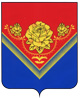 Российская ФЕДЕРАЦИЯФИНАНСОВОЕ УПРАВЛЕНИЕ АДМИНИСТРАЦИИ городского округа Павловский посад Московской областиПРИКАЗот «26»   ноября  2020 года № 32г. Павловский ПосадОб утверждении Порядка санкционирования оплаты денежных обязательств, подлежащих исполнению за счет бюджетных ассигнований по источникам внутреннего финансирования дефицита бюджета городского округа Павловский Посад Московской области      В соответствии со статьей  219.2  Бюджетного кодекса Российской Федерации, пунктом 3.1.24 Положения о Финансовом Управлении Администрации городского округа Павловский Посад Московской области, утвержденного решением Совета депутатов городского округа Павловский Посад Московской области от 29.06.2017  №64/7 «Об утверждении Положения о Финансовом управлении Администрации городского округа Павловский Посад Московской области»,Приказываю:1. Утвердить прилагаемый Порядок санкционирования оплаты денежных обязательств, подлежащих исполнению за счет бюджетных ассигнований по источникам внутреннего финансирования дефицита бюджета городского округа Павловский Посад Московской области.2.Настоящий приказ подлежит опубликованию в средствах  массовой информации и размещению на официальном сайте Администрации  городского округа Павловский Посад Московской области в информационно-телекоммуникационной сети Интернет.3. Настоящий приказ вступает в силу с даты  подписания.4. Контроль за выполнением настоящего приказа возложить на заместителя начальника Управления-главного бухгалтера Черухову Т.А.Начальник  Управления                                                                                        Г.Б.ИльиноваУтвержденПриказом Финансового управления Администрации городского округа Павловский ПосадМосковской областиот  «26»  ноября  2020 г. N 32ПОРЯДОКСАНКЦИОНИРОВАНИЯ ОПЛАТЫ ДЕНЕЖНЫХ ОБЯЗАТЕЛЬСТВ, ПОДЛЕЖАЩИХИСПОЛНЕНИЮ ЗА СЧЕТ БЮДЖЕТНЫХ АССИГНОВАНИЙ ПО ИСТОЧНИКАМВНУТРЕННЕГО ФИНАНСИРОВАНИЯ ДЕФИЦИТА БЮДЖЕТАГОРОДСКОГО ОКРУГА ПАВЛОВСКИЙ ПОСАД МОСКОВСКОЙ ОБЛАСТИ1. Настоящий Порядок разработан в соответствии со статьей 219.2 Бюджетного кодекса Российской Федерации и устанавливает порядок санкционирования Финансовым Управлением Администрации городского округа Павловский Посад Московской области (далее - Управление) оплаты за счет средств бюджета городского округа Павловский Посад Московской области денежных обязательств администраторов источников внутреннего финансирования дефицита бюджета городского округа Павловский Посад Московской области (далее соответственно - денежные обязательства, администратор источников внутреннего финансирования дефицита бюджета).2. При санкционировании оплаты денежных обязательств по выплатам по источникам внутреннего финансирования дефицита бюджета городского округа Павловский Посад Московской области документооборот между администратором источников внутреннего финансирования дефицита бюджета и Управлением осуществляется в соответствии с пунктами 1.3 и 1.4 Порядка исполнения бюджета городского округа Павловский Посад Московской области по расходам, утвержденного Приказом Финансового управления Администрации городского округа Павловский Посад Московской области от 26.11.2020 N 31 "Об утверждении Порядка исполнения бюджета городского округа Павловский Посад Московской области по расходам" (далее - Порядок исполнения бюджета по расходам).3. Операции по выплатам по источникам внутреннего финансирования дефицита бюджета городского округа Павловский Посад Московской области отражаются на лицевом счете администратора источников внутреннего финансирования дефицита бюджета, открытом администратору источников внутреннего финансирования дефицита бюджета в Управлении в соответствии с Порядком открытия и ведения лицевых счетов Финансовым управлении Администрации городского округа Павловский Посад Московской области, утвержденным приказом Финансового управления Администрации городского округа Павловский Посад Московской области  от 28.12.17   N 33  "Об утверждении Порядка открытия и ведения лицевых счетов Финансовым управлением Администрации городского округа Павловский Посад Московской области" (далее - лицевой счет администратора источников внутреннего финансирования дефицита бюджета).4. Оплата денежных обязательств, подлежащих исполнению за счет бюджетных ассигнований по источникам внутреннего финансирования дефицита бюджета городского округа Павловский Посад Московской области, осуществляется в пределах бюджетных ассигнований по источникам внутреннего финансирования дефицита бюджета городского округа Павловский Посад Московской области, предусмотренных в бюджете городского округа Павловский Посад Московской области на соответствующий финансовый год и на плановый период.5. Для санкционирования оплаты денежных обязательств по выплатам по источникам внутреннего финансирования дефицита бюджета городского округа Павловский Посад Московской области администратор источников внутреннего финансирования дефицита бюджета представляет в Управление платежное поручение по форме, установленной Положением Центрального банка Российской Федерации от 19.06.2012 N 383-П "О правилах осуществления перевода денежных средств" (далее - платежный документ).6. Управление проверяет платежный документ, представленный администратором источников внутреннего финансирования дефицита бюджета в соответствии с пунктом 5 настоящего Порядка, на соответствие установленной форме, наличие в нем реквизитов и показателей, предусмотренных пунктом 7 настоящего Порядка, а также соответствие требованиям, установленным пунктом 8 настоящего Порядка.7. Платежный документ проверяется Управлением  на наличие в нем следующих реквизитов и показателей:1) номера лицевого счета администратора источников внутреннего финансирования дефицита бюджета;2) кодов классификации источников финансирования дефицита бюджета, по которым необходимо провести кассовую выплату, а также текстового назначения платежа;3) суммы кассовой выплаты в валюте Российской Федерации;4) наименования, банковских реквизитов, идентификационного номера налогоплательщика (ИНН) и кода причины постановки на учет (КПП) получателя денежных средств по платежному документу.8. При санкционировании оплаты денежных обязательств по выплатам по источникам внутреннего финансирования дефицита бюджета городского округа Павловский Посад Московской области платежный документ проверяется Управлением по следующим направлениям:1) соответствие указанных в платежном документе кодов классификации источников финансирования дефицита бюджета кодам классификации источников финансирования дефицита бюджета, действующим в текущем финансовом году на момент представления платежного документа;2) соответствие указанных в платежном документе кодов аналитической группы вида источника финансирования дефицита бюджета текстовому назначению платежа, исходя из содержания текста назначения платежа, в соответствии с порядком применения бюджетной классификации Российской Федерации;3) непревышение по коду классификации источников финансирования дефицита бюджета суммы кассовой выплаты, указанной в платежном документе, над суммой неиспользованного остатка бюджетных ассигнований, учтенного на лицевом счете администратора источников внутреннего финансирования дефицита бюджета.9. Управление осуществляет процедуры санкционирования оплаты денежных обязательств в срок не позднее трех рабочих дней со дня представления администратором источников внутреннего финансирования дефицита бюджета платежного документа в соответствии с настоящим Порядком.10. При положительном результате проверки платежного документа, представленного администратором источников внутреннего финансирования дефицита бюджета в соответствии с настоящим Порядком, санкционирование оплаты денежных обязательств осуществляется в форме совершения уполномоченным работником Управления разрешительной надписи в порядке, установленном пунктом 3.13 Порядка исполнения бюджета по расходам.11. При отрицательном результате проверки платежного документа, представленного администратором источников внутреннего финансирования дефицита бюджета в соответствии с настоящим Порядком, уполномоченный работник Управления отказывает в санкционировании оплаты денежных обязательств в порядке, установленном пунктом  3.14  Порядка исполнения бюджета по расходам.12. Ответственность за нарушение требований законодательства Российской Федерации при принятии и исполнении денежных обязательств, за недостоверность представленных в Управление  документов несет администратор источников внутреннего финансирования дефицита бюджета.